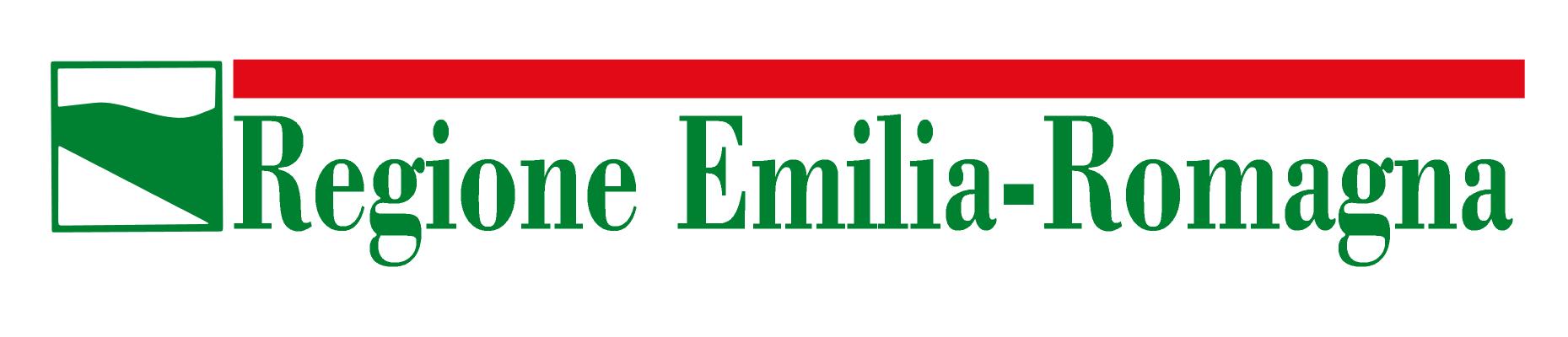 “Accordi regionali di insediamento e sviluppo delle imprese bando 2019” in attuazione dell’art. 6 LR 14 /2014MODELLO DI ASSEVERAZIONE DEL PROGETTO(Per gli Investimenti per l’efficienza energetica ,cogenerazione ad alto rendimento e  la produzione di energia da fonti rinnovabili)ASSEVERAZIONE DELL’INTERVENTO(ai sensi del D.P.R. n. 445/2000 e dell’art. 481 del Codice Penale)LOCALIZZAZIONE PROGRAMMA DI INVESTIMENTO Relativamente al programma di investimento che avrà luogo nell’edificio/i ricadente al seguente indirizzo /iDATI DEL TECNICO ABILITATOil/la sottoscritto/a Cognome ______________________ Nome _____________________nato/a a _______________________________________ prov. _______________, il ____/_____/___________Residente a ____________________________________________________________ Provincia ___________________Indirizzo _________________________ n°_______ CAP ___________Ordine/Collegio Professionale _____________________________ Provincia _______ N° Iscrizione _______________C.F. _______________________________________nella sua qualità di TECNICO ABILITATOASSEVERAChe il progetto consiste in uno o più dei seguenti interventi: che l’intervento ed i suoi componenti sono stati correttamente dimensionati nel rispetto delle normative vigenti;che gli investimenti che compongono l’intervento sono conformi alle prescrizioni previste dal bando in oggetto;che gli investimenti oggetto di domanda di contributo non riguardano spese per edificazione di nuovi  immobili;che l’intervento è conforme alle norme vigenti in materia di energia, ambiente, pianificazione territoriale, urbanistica, riduzione del rischio sismico;che il Valore Attuale Netto dell’intervento (VAN) è il seguente: _____________EURO ;che l’investimento complessivo previsto per la realizzazione dell’intervento é di: _______________ EURO (IVA esclusa) ;che i costi previsti per ciascun investimento che compone l’intervento sono riportati nella scheda “progetto di dettaglio” ;che è stata predisposta e allegata la seguente documentazione: Diagnosi energetica (redatta e timbrata da un tecnico abilitato all’esercizio della professione) del sito/i produttivo (o parte di esso) interessato dagli investimenti redatta ai sensi della norma UNI CEI EN 16247. Tra gli interventi migliorativi proposti dovranno essere analizzati gli interventi oggetto di contributo;Relazione tecnico- illustrativa (redatta e timbrata da un tecnico abilitato all’esercizio della professione) dell’intervento oggetto di contributo approfondita ad un livello di dettaglio (singoli investimenti)  tale da consentire la piena valutazione delle soluzioni proposte sia sotto il profilo tecnico funzionale che sotto il profilo energetico ambientale i cui dati di sintesi sono riportati in apposita tabella (secondo  il modello N. 21 predisposto dalla Regione Emilia Romagna) che è parte integrante della relazione stessa. La relazione deve comprendere, solo nel caso di interventi di cogenerazione ad alto rendimento, anche il calcolo del Primary Energy Saving  (PES) ai sensi della vigente normativa. In caso di investimenti per l’efficienza energetica, cogenerazione ad alto rendimento e produzione di energia da fonti rinnovabili per i quali le spese agevolabili sono da calcolare sul sovraccosto (secondo quanto definito rispettivamente agli articoli 38.3.b, 40.4, 41.6.b del Regolamento (UE) N. 651/2014 della Commissione del 17 giugno 2014 – GBER), la relazione  deve  includere un apposito paragrafo che giustifichi la scelta progettuale dell’investimento oggetto del finanziamento sia da un punto di vista tecnico che economico; Relazione sull’iter autorizzativo (redatta e timbrata da un tecnico abilitato all’esercizio della professione) per la costruzione, installazione e per l’esercizio delle opere e degli impianti oggetto di contributo. L’iter va sintetizzato nelle tabelle di riferimento (secondo il modello N.22 predisposto dalla Regione Emilia Romagna) che sono parte integrante della relazione stessa;Planimetria generale ed elaborati grafici (redatta e timbrata da un tecnico abilitato all’esercizio della professione) degli investimenti oggetto dell’intervento; Computo metrico estimativo dell’intervento (redatto e timbrato da un tecnico abilitato all’esercizio della professione) e preventivi relativi agli investimenti oggetto dell’intervento;Piano economico finanziario (PEF) (redatto e timbrato da un tecnico abilitato all’esercizio della professione) dell’intervento contenente l’analisi dei flussi di cassa, il calcolo del tempo di ritorno (semplice ed attualizzato), il VAN ed il TIR e le ipotesi con cui sono stati calcolati tali parametri.Luogo e data:__________/____/____/________TECNICO ABILITATO ALL’ESERCIZIO DELLA PROFESSIONE          (timbro e firma)Via, n. CAPComuneProv.Foglio Foglio Foglio Particella Particella Particella Subalterno Subalterno Subalterno Zona assistita  (se del caso)Zona assistita  (se del caso)Zona assistita  (se del caso)Zona montana (se del caso)Zona montana (se del caso)Zona montana (se del caso)DenominazioneDescrizione di sintesi (max 1000 caratteri)Importo al netto di IVA /000Investimenti a favore di misure di efficienza energetica (art. 38 del GBER);Investimenti a favore della cogenerazione ad alto rendimento (art. 40 del GBER);Investimenti volti a promuovere la produzione di energia da fonti rinnovabili secondo  quanto previsto al paragrafo 6, lettere a) o b) dell’art. 41 del GBER;secondo quanto previsto al paragrafo 6, lettera c) dell’art. 41 del GBER;